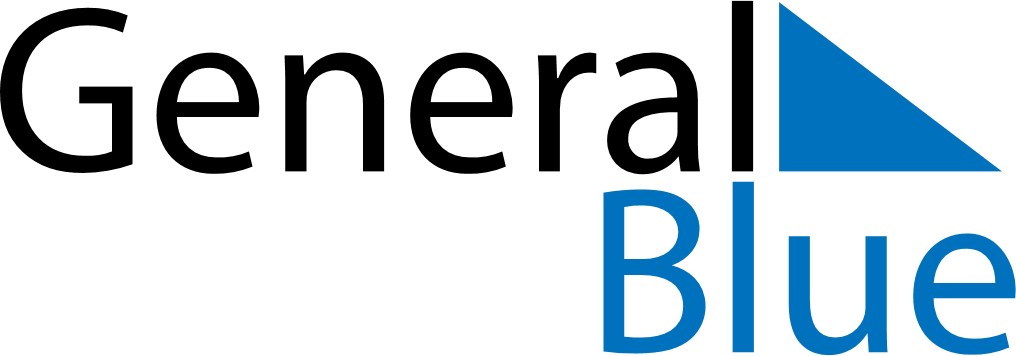 February 2030February 2030February 2030February 2030February 2030February 2030CanadaCanadaCanadaCanadaCanadaCanadaMondayTuesdayWednesdayThursdayFridaySaturdaySunday123Groundhog Day4567891011121314151617Valentine’s Day1819202122232425262728NOTES